bSecondary Home Learning Ideas     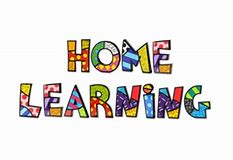 English (Speaking and listening, reading, writing)Reading book home learning opportunities – refer to reading recordAutobiography / write own book / comicWrite or present a review: book, film, tv programmePlay category games, Simple Simon, guess this sound, Simon says. Charades, name that tune Write a diary entry every day (remember the day and date and your capital letters)Write a storyCreate a characterWrite a book / magazine / social media post reviewWrite down what makes you greatWrite what you have been eating – practice your describing wordsRead the ingredients on something in your cupboardRead the instructions of something in your cupboardFind how many different things in your house have words on – can you read them.Can you put things in alphabetical order Can you write or say in order the days of the week and months of the year. Karaoke Mathematics (Number, Shape and Space, Using and Applying) Cards: uno, patience, top trumps, snap, Board gamesCooking: weighing our ingredientsWashing up, laying the tableCan you count how much money is in your purse/money bankCan you look on a website and make a shopping basketCan you use fractions whilst you eat, can you cut your food in half? How do you know the pieces are equal?Can you measure, if you are making squash can you get 1 part squash and 10 parts water? Can you check how many spoons you need for a hot chocolate?Can you read the time, test your family and friends, how long until… your favourite TV show, your dinner etc. Do you have a diary or calendar? Count how many days until Christmas/ your birthday.Cook – when have you used fractions, or measured, or checked the time.Can you order things by size/shape/colour – perhaps your clothes or items in the kitchen cupboards. ScienceBird watchingMaking bird feedersArchaeological dig Mindful and relaxation exerciseShadow puppetsMake a denKitchen science experimentsKeep fit: Jumpstart jonny (keep fit)You tube:  Just DanceWebsites:Teach your monster to readTwinklHour of Code ICTDK – timestableScholastic's Learn At Home Resources TTS Downloadable Home Learning ResourcesTwinklTeachertoolKitChatterpack's List for Home LearningOxford Owl for Home Learninghttp://www.primaryresources.co.uk/maths/mathsB4.htmhttp://www.bbc.co.uk/schools/ks1bitesize/numeracy/units/index.shtmlhttp://www.teachingideas.co.uk/maths/contents04number.htmhttp://www.familylearning.org.uk/place_value_games.htmlhttp://www.ngfl-cymru.org.uk/eng/vtc-home/vtc-ks2-home/vtc-ks2-maths(2)/vtc-ks2-maths-number/vtc-ks2-maths-number-number_and_number_notation/vtc_-Information on Education City to follow